附表一                      試務委員會收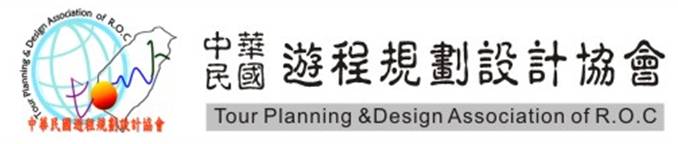 「應考人複查成績申請書」              收件編號：(由協會編寫)           應   考   人身分證字號出生年月日應試日期應試場次應考人簽章申請日期民國                年              月              日民國                年              月              日民國                年              月              日複       查       科     目複       查       科     目複       查       科     目複       查       科     目科目名稱遊程規劃師     □初階      □中階遊程規劃師     □初階      □中階遊程規劃師     □初階      □中階成績重新計算□學科考試□學科考試□學科考試成績重新計算□術科考試□術科考試□術科考試注意事項一、申請複查考試成績，應在榜示公告於本會網站當日起四週內，以本申請書逕向本會提出，逾期不予受理，並以一次為限。二、申請複查考試成績，應以(一) 傳真：回傳FAX：07-3315851 試務委員會 收(二) E-mail：寄發電子檔至service@tpdtw.org 試務委員會 收           主旨請註明「複查成績」。三、依試務委員會規定應考人得於榜示後申請複查成績。    應考人不得有下列行為：    (一) 申請閱覽試卷。    (二) 要求提供術科試題參考答案。    (三) 要求告知命題委員、閱卷委員之姓名及有關資料。注意事項一、申請複查考試成績，應在榜示公告於本會網站當日起四週內，以本申請書逕向本會提出，逾期不予受理，並以一次為限。二、申請複查考試成績，應以(一) 傳真：回傳FAX：07-3315851 試務委員會 收(二) E-mail：寄發電子檔至service@tpdtw.org 試務委員會 收           主旨請註明「複查成績」。三、依試務委員會規定應考人得於榜示後申請複查成績。    應考人不得有下列行為：    (一) 申請閱覽試卷。    (二) 要求提供術科試題參考答案。    (三) 要求告知命題委員、閱卷委員之姓名及有關資料。注意事項一、申請複查考試成績，應在榜示公告於本會網站當日起四週內，以本申請書逕向本會提出，逾期不予受理，並以一次為限。二、申請複查考試成績，應以(一) 傳真：回傳FAX：07-3315851 試務委員會 收(二) E-mail：寄發電子檔至service@tpdtw.org 試務委員會 收           主旨請註明「複查成績」。三、依試務委員會規定應考人得於榜示後申請複查成績。    應考人不得有下列行為：    (一) 申請閱覽試卷。    (二) 要求提供術科試題參考答案。    (三) 要求告知命題委員、閱卷委員之姓名及有關資料。注意事項一、申請複查考試成績，應在榜示公告於本會網站當日起四週內，以本申請書逕向本會提出，逾期不予受理，並以一次為限。二、申請複查考試成績，應以(一) 傳真：回傳FAX：07-3315851 試務委員會 收(二) E-mail：寄發電子檔至service@tpdtw.org 試務委員會 收           主旨請註明「複查成績」。三、依試務委員會規定應考人得於榜示後申請複查成績。    應考人不得有下列行為：    (一) 申請閱覽試卷。    (二) 要求提供術科試題參考答案。    (三) 要求告知命題委員、閱卷委員之姓名及有關資料。